Minutes of ordinary  meeting of Wallington Demesne Parish Council  held at Middleton Village Hall on Monday 28th January 2019 commencing 730pmThose Present:	J Ballantine (Chairman), S Pattison, E Green, D Dexter, D Cowan,  C Miller (Clerk), G Sanderson (County Cllr)A Teasdale (Northumbria Police)2019/01	Apologies for absenceA Robson, S Richards, S Jones2019/02	Declarations of Members InterestsJ Ballantine declared an interest in hedgecutting/mole catching at Cambo burial ground.2019/03	Opportunity for members of the public to raise any matter on the agendaThere were no matters raised from members of the public.2019/04	Minutes of the meeting held on Monday 26th November 2018The minutes of the previous meeting were agreed as a true record.2019/05	Matters arising from previous minutes held on Monday  26th November 2018Defibrillators for Cambo and Scots Gap: Defibrillator had been installed at Wallington, however Cambo parishioner who had donated £300 towards machinery for Cambo had stated the funds were for the parish of Cambo and had requested a refund of the donation.  National Trust to place signage indicating defibrillator on wooden gates, Clerk to enquire when this would be in place.  Defibrillator had been taken out of the cabinet but not deployed, further to an incidence regarding a visitor. Training arranged in use of machinery 10/2/19, with volunteer secured to carry out weekly checks.   Licence to use National Trust land had been received with Clerk to sign and forward to Trust Head Office. Fibre optic broadband: Contractor’s currently installing fibre optic in the area.Dog fouling at Cambo: Large signage had been erected warning dog owner’s of fines when allowing their animals to foul.Speed Survey, Scots Gap: Further speed survey had been carried out, however the data did not appear to indicate problems.  Clerk to request speed survey for Middleton. County Cllr could utilise small scheme fund for traffic calming measures at Scots Gap.Lampost at Oakford: Karbon Homes had confirmed they were not the freeholder of the land the poles are situated on,  and are located on a public right of way which looks to be owned by the National Trust.  Clerk to contact S Richards for update.2019/06	NCC UpdateFull County Council budget meeting 20/2/19, with services such as grasscutting not to be subject to budget cuts.  Parish Council’s would be contacted regarding possibly taking over areas such as cleaning signage.  8 million from Central Government had been secured with large investment to be made in road and bridges, with as many rural areas as possible to be attended to.  £330K for road safety schemes available and £150K for renewing white lines.  Anti-littering campaign being carried out, with the possibility of dashcams to be installed in County Council vehicles.  Local Plan at final consultation stage.  Arch Development no longer in existence with replacement organisation created. County Council negotiating with leisure suppliers regarding land previously purchased for now defunct move from County Hall to Ashington.  Potholes at Oakford had been reported on several times via County Council web-site – Clerk to forward details of reports to County Cllr.2019/07	Police UpdatePoaching issues ongoing, with police operations to be organised;  Reports of eggs being thrown at houses in neighbouring parishes;  Quad bike had been stolen;  Problems with air rifle use at Scots Gap, with police to make further investigations.2019/08	Reports from representatives at outside meetingsCambo School:   Cooking, yoga, dancing and music activities ongoing.  Good Ofsted report had been received regarding Wraparound.  Problems with flat roof and water run-off, with roof having been cleared.  Car park improvements discussed but no action to date. Cambo Village Hall: Next quiz to be 2/3/19; band booked for 16/3/19; Easter Trail to be held on the weeks 25/3 and 1/4/19.Middleton Hall: Hall AGM 4/2/19 7pm to which Parish Cllrs are invited.  Footfall of 2000 in the current year with healthy income over expenditure.  Parish Council had agreed to contribute £5,000 in 2016 (5percent at the time) towards the cost of  hall extension.  Film night to show Mission Impossible next month.Wallington F.C: Sponsored walk from Carlisle to Newcastle being organised to raise funds for the club on May Spring Bank Holiday; race night to be held at Middleton in March.  Club currently 5th in the league with games in hand.2019/09	Financial Matters2019/09/01	The following payments were authorised: Cambo Village Hall - £6.00J Gledson – reimbursement of funding towards defibrillator at Cambo - £300C Miller – December, January salary & expenses – £335.19HMRC – PAYE on above - £74.00Middleton & Todridge Village Hall – rent of meeting room May/September 2018 - £40.00J Ballantine – hedge cutting - £1002019/10	Planning 2019/10/01	Planning Applications receivedNo applications had been received.2019/10/02	Approval of Planning Application received18/03991/VARYCO: Variation of condition 2 to Planning permission 18/02989/LBC to change position of boiler, Bolt Cottage, Wallington.2019/11	Neighbourhood Management – to report/update on action regarding issues within the parishPath opposite Two Queens Cottages  problematic with leaves and overhanging branches, and  path from double gateposts to crossroads at Close Houses requiring shrubbery clearance.   Haven House front garden has undergrowth spreading onto the footpath, due to it being empty for three years. Clerk to report to National Trust.Unrepairable seat in Cambo to be removed.   Clerk to suggest to defibrillator donee they could contribute to the purchase of a replacement seat as opposed to the defibrillator.Footpaths Officer had confirmed improvements to style/finger posts, Clerk to ask for progress update.First part of path from Scots Gap to Cambo had been scraped, however part of path from Newbiggin House Farm to Cambo requires actioning, Clerk to report to County Council.  2019/12	CorrespondenceConfirmation of NJC payscales from 1/4/19 – this would result in an increase of £68/annum on Clerk salary.Northumberland County Council – Roadside litter campaign 2018.Northumberland Draft Local Plan – Consultation 30/1 to 13/3/19 regarding the soundness of the plan.CPRE newsletter.2019/13	Urgent BusinessThere was no urgent business.2019/14	Date of Next MeetingThe next meeting of Wallington Demesne Parish Council will be held on Monday 25th March 2019 commencing 730pm in Cambo Village Hall.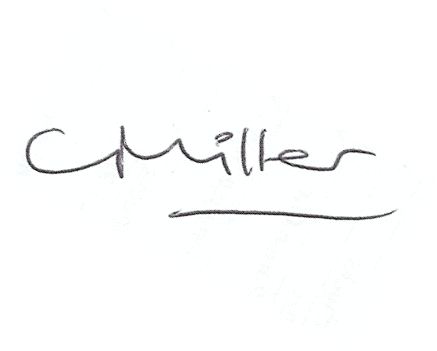 Claire MillerParish ClerkThe meeting closed at 840pm.